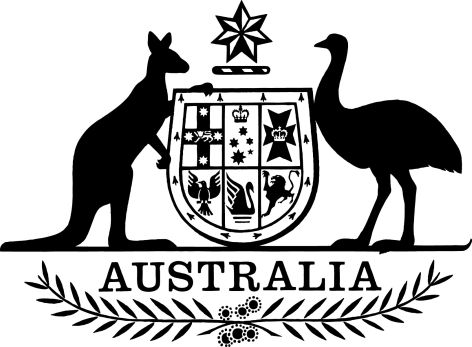 Foreign Influence Transparency Scheme Amendment Rules 2023I, Mark Dreyfus KC, Attorney-General, make the following rules.Dated 28 June 2023Mark Dreyfus KCAttorney-GeneralContents1	Name	12	Commencement	13	Authority	14	Schedules	1Schedule 1—Amendments	2Foreign Influence Transparency Scheme Rules 2018	21  Name		This instrument is the Foreign Influence Transparency Scheme Amendment Rules 2023.2  Commencement	(1)	Each provision of this instrument specified in column 1 of the table commences, or is taken to have commenced, in accordance with column 2 of the table. Any other statement in column 2 has effect according to its terms.Note:	This table relates only to the provisions of this instrument as originally made. It will not be amended to deal with any later amendments of this instrument.	(2)	Any information in column 3 of the table is not part of this instrument. Information may be inserted in this column, or information in it may be edited, in any published version of this instrument.3  Authority		This instrument is made under the Foreign Influence Transparency Scheme Act 2018.4  Schedules		Each instrument that is specified in a Schedule to this instrument is amended or repealed as set out in the applicable items in the Schedule concerned, and any other item in a Schedule to this instrument has effect according to its terms.Schedule 1—AmendmentsForeign Influence Transparency Scheme Rules 20181  At the end of the instrumentAdd:Part 4—Communicating and dealing with scheme information8  Other purposes for communicating information		For the purposes of item 4 of the table in subsection 53(1) of the Act:	(a)	a purpose specified in an item in column 1 of the table in this section is a purpose for which the Secretary may communicate scheme information; and	(b)	a person specified in column 2 of that item is a person to whom that information may be communicated for that purpose.Commencement informationCommencement informationCommencement informationColumn 1Column 2Column 3ProvisionsCommencementDate/Details1.  The whole of this instrumentThe day after this instrument is registered.1 July 2023Prescribed purposes and personsPrescribed purposes and personsPrescribed purposes and personsColumn 1Column 2ItemCommunication for this purpose:May be made to:1administering the Australia’s Foreign Relations (State and Territory Arrangements) Act 2020either of the following:(a) the Minister who has responsibility for administering that Act;(b) the Department administered by that Minister.